   Победители Всероссийской олимпиады школьников муниципального, регионального, межрегионального этапов.  Молодцы, ребята! Вы  - наша гордость!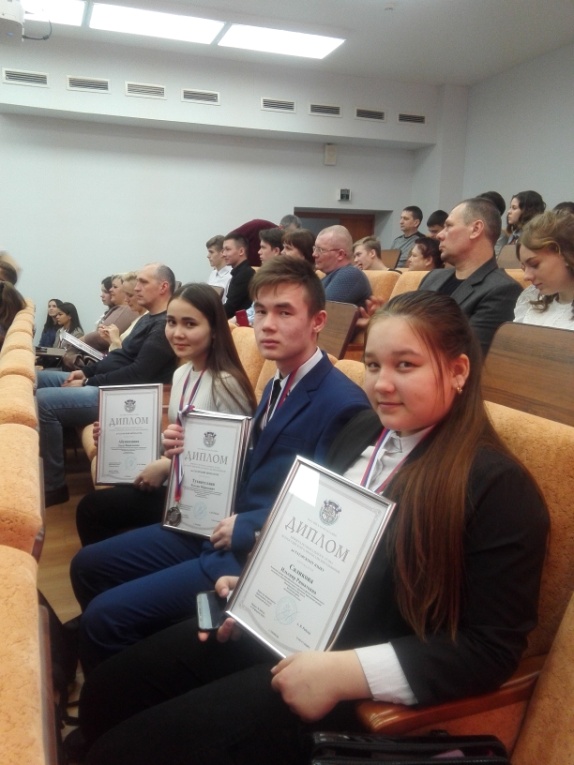 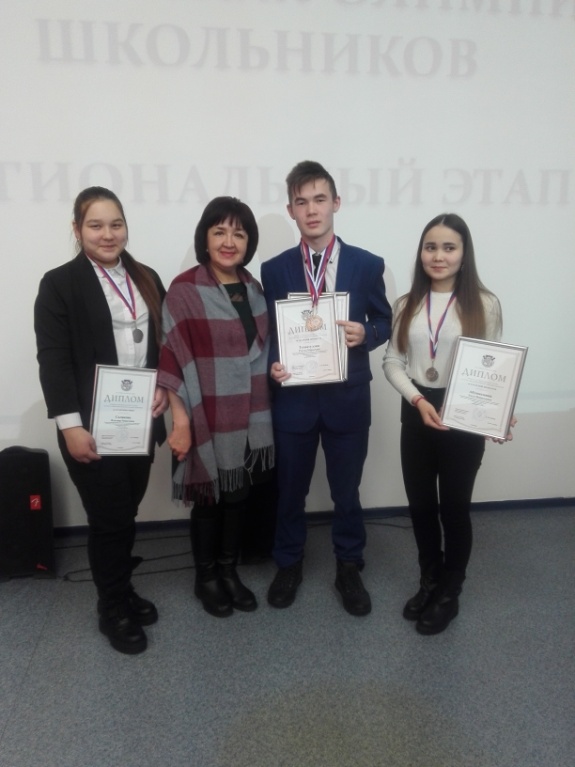 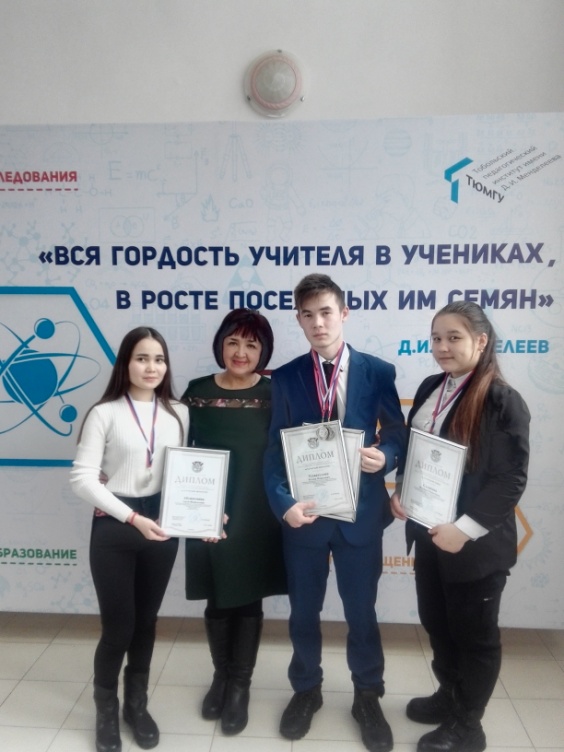 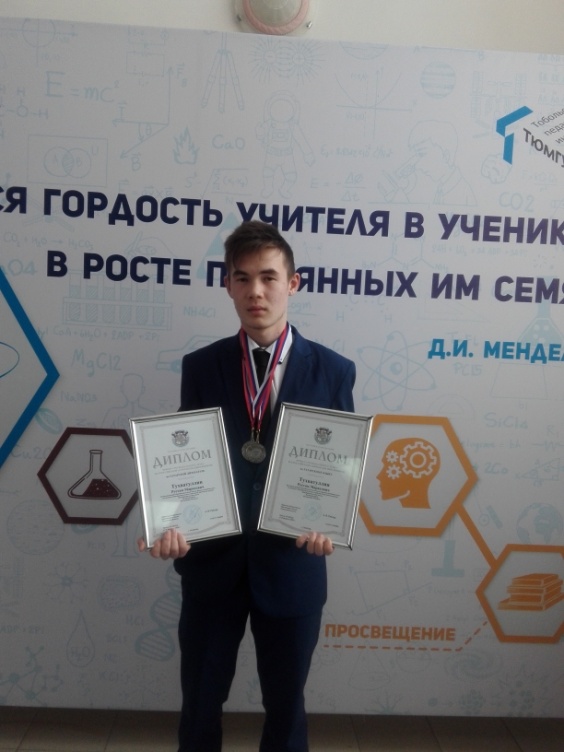 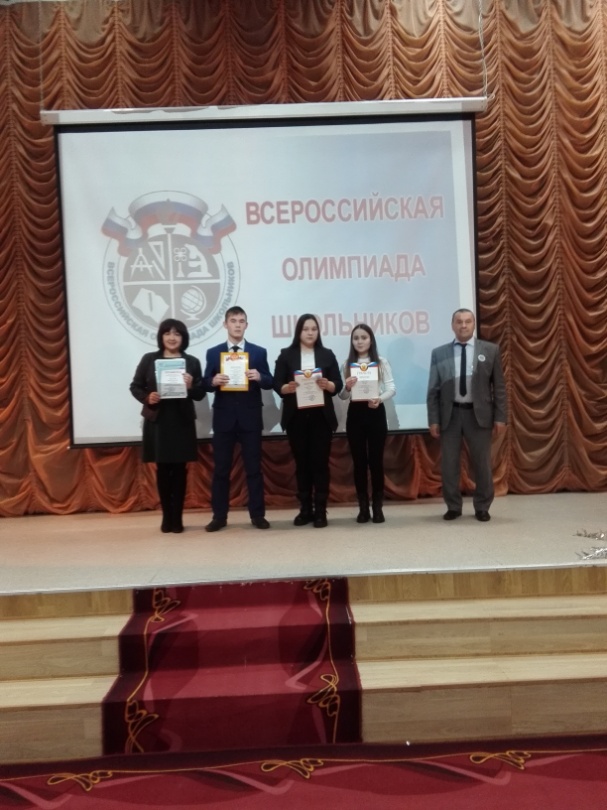 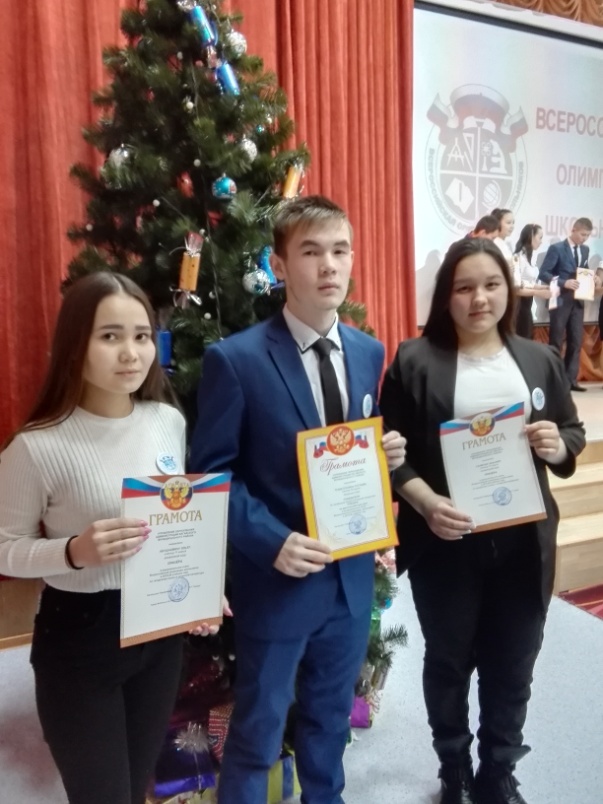 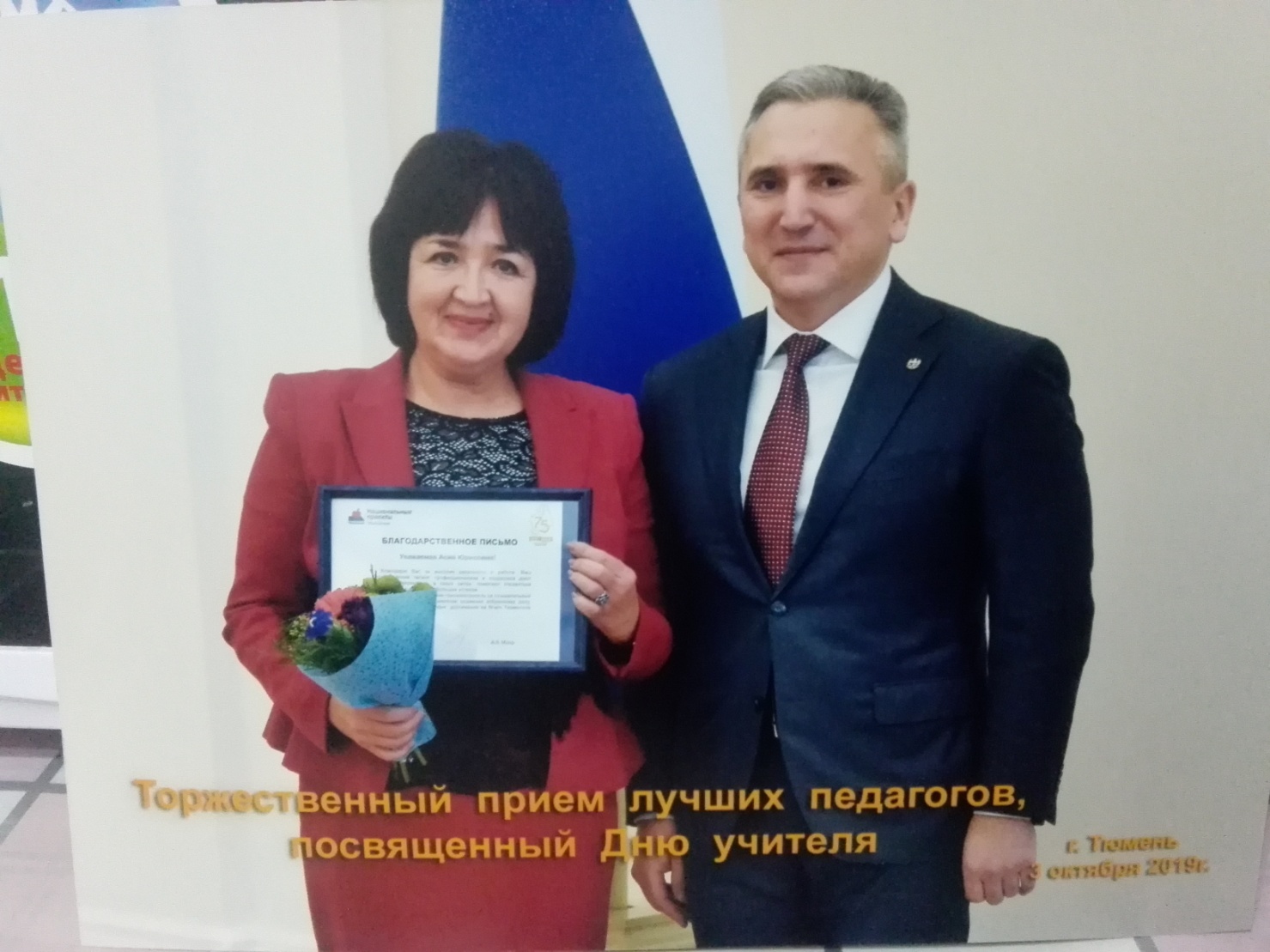 